THE COMPANY PROPOSALPREPARED FOR:STEWEN TOMPSONGREEN SOCKS INC, 8769, 12TH STREET, NEW JERSEY, 3561 WASHINGTONOUR COMPANY PROPOSALTABLE OF CONTENTSAbout us and our service / 02 Our team and leader / 04 Way we work / 06Our best works / 08 Bunch of clients / 13 Case study / 10Project specifications / 15 Project and time estimation / 17 Project timeline / 19Terms & conditions / 21 Additional service offer / 23 Acceptance of quote / 25THE WAY WE WORKABOUT COMPANYDESIGN IT IS A KEY TO SUCCESSLorem ipsum dolor sit amet, consectetur adipscing elit. Pellentesque venenatis consequat dolor vestibuum mollis. Morbi finibus tempor ultricies. Phasellus auctor bibendum urna, eget porta dui scelerisque at. Nullam dignissim lobortis ligula,eu porta neque pretiunon. Suspendisse potenti. Suspendisse ac tellus sodalesef, tempor dui ac, blandit sem. Sed et justo et etus placerat feugiat. Curabitur ultricies suscipit magnas,Quisque feugiat metus ac quam vestibulum tempor. Pellentesque venenatis lectus vel sollicitudin dictum. Pellentesque vitae nulla ipsum. Donec accumsan velit vestibulum mauris aliquet commodo non ac tortor. Curabitur nec sapien nec felis luctus viverra. Duis eget pulvinar urna. Nulla vestibulum nisl eget.Quisque sit amet viverra odio, sed sodales sapien. In elementum massa vel eros feugiat, et semper nulla hendrerit.Steven Anderson CEOLorem ipsum dolor sit amet, consectetur adipiscingelit. Sed non diam eget purus molestie eleifend ac gue. Donec sed ornare justo.WHAT WE DO BETTERFIELDS OF EXPERTISELorem ipsum dolor sit amet, consectetur adipscing elit. Pellentesque venenatis consequat dolor vestibuum mollis. Morbi finibus tempor ultricies. Phasellus auctor bibendum urna, eget porta dui scelerisque at. Nullam dignissim lobortis ligula,eu porta neque pretiunon. Suspendisse potenti. Suspendisse ac tellus sodalesef, tempor dui ac, blandit sem. Sed et justo et etus placerat feugiat. Curabitur ultricies suscipit magnas,Quisque feugiat metus ac quam vestibulum tempor. Pellentesque venenatis lectus vel sollicitudin dictum. Pellentesque vitae nulla ipsum. Donec accumsan velit vestibulum mauris aliquet commodo non ac tortor. Curabitur nec sapien nec felis luctus viverra. Duis eget pulvinar urna. Nulla vestibulum nisl eget.Quisque sit amet viverra odio, sed sodales sapien. In elementum massa vel eros feugiat, et semper nulla hendrerit.CONCEPT DESIGN/01Lorem ipsum dolor sit amet, consectetur adipscinge elit. Pellentesque venenatis consequat dolor vestibuum mollis. Morbi finibus tempor ultriciesed Phasellus auctor bibendum urna, eget porta dui scelerisque at. Nullam dignissim lobortis ligulade eu porta neque pretiunon. Suspendisse potenti.Suspendisse ac tellus sodalesef, tempor dui acero blandit sem. Sed et justo et etusGRAPHIC DESIGN/02Morbi finibus tempor ultricies. Phasellus auctoreso bibendum urna, eget porta dui scelerisque at.Nullam dignissim lobortis ligula, eu porta nequede pretiunon. Suspendisse potenti. Suspendisse ac tellus sodalesef, tempor dui ac, blandit sem. Sedet justo et etus placerat feugiat. Curabitur ultricies suscipit magnas, Quisque feugiat metus ac quam vestibulum tempor entesque venenatis/03WEBSITE DEVELOPMENTNullam dignissim lobortis ligula, euse porta neque pretiunon. Suspendisse potenti. Suspendisse ac tellus sodalesef, tempor dui ac, blandit sem. Sed et justo et etus placerat feugiat. Curabitur ultricies suscipit magnas, Quisque feugiat metus ac quamvestibulum tempor. Pellentesque venenatis lectuse vel sollicitudin dictum. Pellentesque vitae nulla ipsum. Donec accumsan velitPAGE 07WHAT WE CAN DO FOR YOUA BULK OF SERVICESDESIGN AND DEVELOPMENTLorem ipsum dolores sitertos amet, consectetur adipscinge elitedo.Pellentesque venenatis consequat dolor vestibuum mollis. Morbi finibus tempor ultriciesed phasellusCONCEPT OF THE DESIGNLorem ipsum dolores sitertos amet, consectetur adipscinge elitedo.Pellentesque venenatis consequat dolor vestibuum mollis. Morbi finibus tempor ultriciesed phasellusRESULTS ALWAYS BE FIRST GOAL OF OUR WORK AND ALLTIME FOR A CLIENT'S BENEFITS AND THE PROFITWEB DESIGN AND CODINGSEO AND MARKETINGLorem ipsum dolores sitertos amet, consectetur adipscinge elitedo.Pellentesque venenatis consequat dolor vestibuum mollis. Morbi finibus tempor ultriciesed phasellusLorem ipsum dolores sitertos amet, consectetur adipscinge elitedo.Pellentesque venenatis consequat dolor vestibuum mollis. Morbi finibus tempor ultriciesed phasellusA BULK OF OUR SERVICESDESIGN AND DEVELOPMENT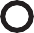 Duration:From 2 weeks to monthPrice:2.000$ – 5.000$Manager:David Ericson, Art DirectorLorem ipsum dolor sit amet, consectetur adipscinge elit. Pellentesque venenatis consequat dolor vestibuum mollis. Morbi finibus tempor ultriciesed Phasellus auctor bibendum urna, eget porta dui scelerisque at. Nullam dignissim lobortis ligulade eu porta neque pretiunon. Suspendisse potenti.Suspendisse ac tellus sodalesef, tempor dui acero blandit sem. Sed et justo et etusCONCEPT OF THE DESIGNDuration:From 2 weeks to monthPrice:2.000$ – 5.000$Manager:David Ericson, Art DirectorLorem ipsum dolor sit amet, consectetur adipscinge elit. Pellentesque venenatis consequat dolor vestibuum mollis. Morbi finibus tempor ultriciesed Phasellus auctor bibendum urna, eget porta dui scelerisque at. Nullam dignissim lobortis ligulade eu porta neque pretiunon. Suspendisse potenti.Suspendisse ac tellus sodalesef, tempor dui acero blandit sem. Sed et justo et etusLorem ipsum dolor sit amet, consectetur adipscing elit. Pellentesque venenatis consequat dolor vestibuum mollis. Morbi finibus tempor ultricies. Phasellus auctor bibendum urna, eget porta dui scelerisque at. Nullam dignissim lobortis ligula, eu porta neque pretiunon. Suspendisse potenti.Suspendisse ac tellus sodalesef, tempor dui ac, blandit semer Sed et justo etes etus placerat feugiat. Curabitur ultricies suscipit magnas, Quisque feugiat metus ac quam vestibulum tempor. Pellentesque venenatis lectus vel sollicitudin dictum Pellentesque vitae nulla ipsum. Donec accumsan velitWEB DESIGN AND CODING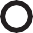 Duration:From 2 weeks to monthPrice:2.000$ – 5.000$Manager:David Ericson, Art DirectorDuration:From 2 weeks to monthPrice:2.000$ – 5.000$Manager:David Ericson, Art DirectorLorem ipsum dolor sit amet, consectetur adipscinge elit. Pellentesque venenatis consequat dolor vestibuum mollis. Morbi finibus tempor ultriciesed Phasellus auctor bibendum urna, eget porta dui scelerisque at. Nullam dignissim lobortis ligulade eu porta neque pretiunon. Suspendisse potenti.Suspendisse ac tellus sodalesef, tempor dui acero blandit sem. Sed et justo et etusSEO AND MARKETINGLorem ipsum dolor sit amet, consectetur adipscinge elit. Pellentesque venenatis consequat dolor vestibuum mollis. Morbi finibus tempor ultriciesed Phasellus auctor bibendum urna, eget porta dui scelerisque at. Nullam dignissim lobortis ligulade eu porta neque pretiunon. Suspendisse potenti.Suspendisse ac tellus sodalesef, tempor dui acero blandit sem. Sed et justo et etusHARD FACTS ABOUT USSOMETHING YOU SHOULD KNOW ABOUT US – WE MADE EVERY PROJECT AS PERSONAL AND ONLY ONEName: Green SocksFounded: 2001Staff: 5.670Customers: 560OUR COMPANY:	THINGS WE MADE:Lorem ipsum dolor sit amet, consectetur adipscing elit. Pellentesque venenatis consequat dolor vestibuum mollis. Morbi finibus tempor ultricies. Phasellus auctor bibendum urna, eget porta dui scelerisque at. Nullam dignissim lobortis ligula, eu porta neque pretiunon. Suspendisse potenti.Suspendisse ac tellus sodalesef, tempor dui ac, blandit semer Sed et justo etes etus placerat feugiat. Curabitur ultricies suscipit magnas, Quisque feugiat metus ac quam vestibulum tempor. Pellentesque venenatis lectus vel sollicitudin dictum Pellentesque vitae nulla ipsum. Donec accumsan velitBETTER STAFF CAN MAKE FIRST CLASS PRODUCTSImage description SubtitleMorbi consectetur purus leo, nec pharetraorci egestas fermentum. Nunc nisl augue, ullamcorper vel libero sit amet, posuereWE HAVE OFFICES IN MORE THEN 150 COUNTRIES AND OUR STAFF BEST PROFESSIONALSWE HIRE ONLY BEST STAFFMEET OUR TEAMJOSEPH TOMPSONcreative directorMorbi consectetur purus leo, necexorci egestas fermentum. Nunc nisl augues estos ullamcorper vel libero siter amete posueres consequat sem. In in metusmalesuad pharetra sapien et, lobortis purus aliquam sed finibus nibhestonLINDEN STUARTSsenior developerMorbi consectetur purus leo, necexorci egestas fermentum. Nunc nisl augues estos ullamcorper vel libero siter amete posueres consequat sem. In in metusmalesuad pharetra sapien et, lobortis purus aliquam sed finibus nibhestonGREGORY SMITHweb developerMorbi consectetur purus leo, necexorci egestas fermentum. Nunc nisl augues estos ullamcorper vel libero siter amete posueres consequat sem. In in metusmalesuad pharetra sapien et, lobortis purus aliquam sed finibus nibhestonCOMPANY AND TEAM STATISITC:			15years of experience25graphic designers17website developers08coding specialistsLorem ipsum dolor sit amet, consectetur adipscing elit. Pellentesque venenatis consequat dolor vestibuum mollis. Morbi finibus tempor ultricies. Phasellus auctor bibendum urna, eget porta dui scelerisque at. Nullam dignissim lobortis ligula, eu porta neque pretiunon. Suspendisse potenti.Suspendisse ac tellus sodalesef, tempor dui ac, blandit semesi Sed et justo et etus placerat feugiato. Curabitur ultricies suscipit magnas, Quisque feugiat metus ac quam vestibulum tempor. Pellentesque venenatis lectus vel sollicitudin dictume Pellentesque vitae nulla ipsum. Donec accumsan velitFAMOUS PROJECTS OF USOUR PORTFOLIOREDESIGN OF INDUSTRIAL BRANDLorem ipsum dolor sit amet, consectetur adipscing elit. Pellentesque venenatis consequat dolor vestibuum mollis.Morbi finibus tempor ultricies. Phasellus auctor bibendum urna, eget portadui scelerisque at. Nullam dignissim lobortis ligula, eu porta neque pretiunon. Suspendisse potenti. Suspendisse ac tellus sodalesef, tempor dui ac, blandit sem. Sed et justo et etus placerat#01SOME FAMOUS PROJECTSSEE OUR WORKSLorem ipsum dolor sit amet, consectetur adipscing elit. Pellentesque venenatis consequat dolor vestibuum mollis. Morbi finibus tempor ultricies. Phasellus auctor bibendum urna, eget porta dui scelerisque at. Nullam dignissim lobortis ligula, eu porta neque pretiunon. Suspendisse potenti.Suspendisse ac tellus sodalesef, tempor dui ac, blandit semesi Sed et justo et etus placerat feugiato. Curabitur ultricies suscipit magnas, Quisque feugiat metus ac quam vestibulum tempor. Pellentesque venenatis lectus vel sollicitudin dictume Pellentesque vitae nulla ipsum. Donec accumsan velitPOLYGRAPHY WORKtitle of work / date of workLorem ipsum dolor sit amet, consectetur adipscing elites pellentesque venenatis consequat dolores vestibuum mollis. Morbi finibus tempor ultricies. Phasellus auctorod bibendum urna, eget porta duis.THE LABEL DESIGNtitle of work / date of workLorem ipsum dolor sit amet, consectetur adipscing elites pellentesque venenatis consequat dolores vestibuum mollis. Morbi finibus tempor ultricies. Phasellus auctorod bibendum urna, eget porta duis scelerisque at.BRAND REDESIGNtitle of work / date of workLorem ipsum dolor sit amet, consectetur adipscing elites pellentesque venenatis consequat dolores vestibuum mollis. Morbi finibus tempor ultricies. Phasellus auctorod bibendum urna, eget porta duis scelerisque at.LOGOTYPE & PRINTtitle of work / date of workLorem ipsum dolor sit amet, consectetur adipscing elites pellentesque venenatis consequat dolores vestibuum mollis. Morbi finibus tempor ultricies. Phasellus auctorod bibendum urna, eget porta duis.	WANT TO HAVE A LOOK AT COMPLETE PORTFOLIO?Direct link: www.greensocks.com/portfolioPAGE 19#02CLIENTGeneral Electircs CorporationPRODUCTRedesign and brand conceptTIMELINEFebruary 2015 – January 2016RESULTSClients happy with our workPROJECT TITLE G HERE001 / CHALLENGELorem ipsum dolor sit amet, consectetur adipscing elit. Pellentesque venenatis consequat dolor vestibuum mollis. Morbi finibus tempor ultricies. Phasellus auctor bibendum urna, eget porta dui scelerisque at. Nullam dignissim lobortis ligula, eu porta neque pretiunon. Suspendisse potenti.Suspendisse ac tellus sodalesef, tempor dui ac, blandit semesi Sed et justo et etus placerat feugiato. Curabitur ultricies suscipit magnas, Quisque feugiat metus ac quam vestibulum tempor. Pellentesque venenatis lectus vel sollicitudin dictume.	WANT TO HAVE A LOOK AT COMPLETE PORTFOLIO?Direct link: www.greensocks.com/portfolio002 / SOLUTIONPellentesque vitae nulla ipsum. Donec accumsan velit vestibulum mauris aliquet commodo non ac tortor. Curabitur nec sapien nec felis luctus viverra. Duis eget pulvinar urna. Nulla vestibulum nisl eget.Quisque sit amet viverra odio, sed sodales sapien. In elementum massa vel eros feugiat, et semper nulla hendrerit. Integer sollicitudin pulvinar turpis, sed fermentum magna.Nulla tempus velit eget porttitor porttitor. Curabitur iaculis imperdiet lectus, non faucibus metus faucibus vitae. Duis placerat est eget iaculis tempor. Donec accumsan at mi eu imperdiet. Quisque auctor.OUR WORK IS A REASON TO BE PROUD FOR INDUSTRYImage description SubtitleMorbi consectetur purus leo, nec pharetraorci egestas fermentum. Nunc nisl augue, ullamcorper vel libero sit amet, posuereABOUT THE PROJECTLorem ipsum dolor sit amet, consectetur adipscing elit. Pellentesque venenatis consequat dolor vestibuum mollis. Morbi finibus tempor ultricies. Phasellus auctor bibendum urna, eget porta dui scelerisque at. Nullam dignissim lobortis ligula, eu porta neque pretiunon. Suspendisse potenti.Suspendisse ac tellus sodalesef, tempor dui ac, blandit semesi Sed et justo et etus placerat feugiato. Curabitur ultricies suscipit magnas, Quisque feugiat metus ac quam vestibulum tempor. Pellentesque venenatis lectus vel sollicitudin dictume Pellentesque vitae nulla ipsum. Donec accumsan velitPROJECT TITLE GOING HERESEE OUR CASE STUDY  	200 HOURS WORKED  	135 CUPS OF COFFEE  	25 STAFF MEMBERS/ CHALLENGELorem ipsum dolor sit amet, consectetur adipscing elit. Pellentesque venenatis consequat dolor vestibuum mollis. Morbi finibus tempor ultricies. Phasellus auctor bibendum urna, eget porta dui scelerisque at. Nullam dignissim lobortis ligula, eu porta neque pretiunon. Suspendisse potenti.Suspendisse ac tellus sodalesef, tempor dui ac, blandit semesi Sed et justo et etus placerat feugiato. Curabitur ultricies suscipit magnas, Quisque feugiat metus ac quam vestibulum tempor. Pellentesque venenatis lectus vel sollicitudin dictume./ SOLUTIONPellentesque vitae nulla ipsum. Donec accumsan velit vestibulum mauris aliquet commodo non ac tortor. Curabitur nec sapien nec felis luctus viverra. Duis eget pulvinar urna. Nulla vestibulum nisl eget.Quisque sit amet viverra odio, sed sodales sapien. In elementum massa vel eros feugiat, et semper nulla hendrerit. Integer sollicitudin pulvinar turpis, sed fermentum magna.Nulla tempus velit eget porttitor porttitor. Curabitur iaculis imperdiet lectus, non faucibus metus faucibus vitae. Duis placerat est eget iaculis tempor. Donec accumsan at mi eu imperdiet. Quisque auctor.  	200 HOURS WORKED  	135 CUPS OF COFFEEWEB DEVELOPMENT PROJECT CASE STUDYLorem ipsum dolor sit amet, consectetur adipscing elit. Pellentesque veneconsequat dolor vestibuum mollis. Morbi finibus tempor ultricies. Phasellus auctor bibendum urna, eget porta dui scelerisque at. Nullam dignissim lobortis ligula001 / CHALLENGELorem ipsum dolor sit amet, consectetur adipscing elit. Pellentesque venenatis consequat dolor vestibuum mollis. Morbi finibus tempor ultricies. Phasellus auctor bibendum urna, eget porta dui scelerisque at.DEVELOPMENT THE MOST RESPONSIBLE WORK TYPE002 / SOLUTIONNullam lobortis ligula, eu porta neque pretiunon. Suspendisse potenti. Suspendisse ac tellus sodalesef, tempor dui ac, blandit semSed et justo et etus placerat feugiato. Curabitur ultricies suscipit magnas.Image description SubtitleMorbi consectetur purus leo nec pharorci egestas fermentum. Nunc nisl auguesti ullamcorper vel libero sit amet, posuere consequat sem. In in metus malesuada,pharetra sapien et, lobortis purus. Aliquami sed finibus nibh. In at fringilla.#03JUST SEE THE CASE STUDYLorem ipsum dolor sit amet, consectetur adipscing elit. Pellentesque veneconsequat dolor vestibuum mollis. Morbi finibus tempor ultricies. Phasellus auctor bibendum urna, eget porta dui scelerisque at. Nullam dignissim lobortis ligula		CLIENT'S APPROVALStep IMorbi consectetur purus leo nec pharorci egestased fermentum.Nunc nislentos auguesti ullamcorper vel libero sit amet, posuere consequat sem. In in metus malesuadaCLOUD TECHNOLOGYStep IIMorbi consectetur purus leo nec pharorci egestased fermentum.Nunc nislentos auguesti ullamcorper vel libero sit amet, posuere consequat sem. In in metus malesuadaLAUNCHING STAGEStep IIIMorbi consectetur purus leo nec pharorci egestased fermentum.Nunc nislentos auguesti ullamcorper vel libero sit amet, posuere consequat sem. In in metus malesuada/ CHALLENGE/ SOLUTIONLorem ipsum dolor sit amet, consectetur adipscing elit. Pellentesque venenatis consequat dolor vestibuum mollis. Morbi finibus tempor ultricies. Phasellus auctor bibendum urna, eget porta dui scelerisque at.Nullam lobortis ligula, eu porta neque pretiunon. Suspendisse potenti. Suspendisse ac tellus sodalesef, tempor dui ac, blandit semSed et justo et etus placerat feugiato. Curabitur ultricies suscipit magnas.FINALL STAGE MAKE SOME SURPRISES FOR OUR DESIGN TEAM AND DEVELOPERSPROJECT AND TIME ESTIMATIONDuration:Sep 2015 - Dec 2016Total Price:$36.000Managers:Matt Ericson, Skott SmithDesigner: Robert Redford	/01MARKETING AND RESEARCHLorem ipsum dolor sit amet, consectetur adipscing elit. Pellentesque venenatis consequat dolor vestibuum mollis. Morbi finibus tempor ultricies. Phasellus auctor bibendum urna, eget porta dui scelerisque at.Nullam dignissim lobortis ligula, eu porta neque preti- unon. Suspendisse potenti.Suspendisse ac tellus sodalesef, tempor dui ac, blandit semesi Sed et justo et etus placerat feugiato. Curabitur ultricies suscipit magnas, Quisque feugiat metus ac quam vestibulum tempor. Pellentesque venenatis lec- tus vel sollicitudin dictume.Pellentesque vitae nulla ipsum. Donec accumsan velit vestibulum mauris aliquet commodo non ac tortor. Curabitur nec sapien nec felis luctus viverra. Duis eget pulvinar urna. Nulla vestibulum nisl eget.Quisque sit amet viverra odio, sed sodales sapien.ESTIMATED COSTS: $11.000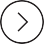 	/02DESIGN AND DEVELOPMENTLorem ipsum dolor sit amet, consectetur adipscing elit. Pellentesque venenatis consequat dolor vestibuum mollis. Morbi finibus tempor ultricies. Phasellus auctor bibendum urna, eget porta dui scelerisque at.Nullam dignissim lobortis ligula, eu porta neque preti- unon. Suspendisse potenti.Suspendisse ac tellus sodalesef, tempor dui ac, blandit semesi Sed et justo et etus placerat feugiato. Curabitur ultricies suscipit magnas, Quisque feugiat metus ac quam vestibulum tempor. Pellentesque venenatis lec- tus vel sollicitudin dictume.Pellentesque vitae nulla ipsum. Donec accumsan velit vestibulum mauris aliquet commodo non ac tortor. Curabitur nec sapien nec felis luctus viverra. Duis eget pulvinar urna. Nulla vestibulum nisl eget.Quisque sit amet viverra odio, sed sodales sapien.ESTIMATED COSTS: $11.000TESTING STAGE AND SETUPLorem ipsum dolor sit amet, consectetur adipscing elit. Pellentesque venenatis consequat dolor vestibuum mollis. Morbi finibus tempor ultricies. Phasellus auctor bibendum urna, eget porta dui scelerisque at.Nullam dignissim lobortis ligula, eu porta neque preti- unon. Suspendisse potenti.Suspendisse ac tellus sodalesef, tempor dui ac, blandit semesi Sed et justo et etus placerat feugiato. Curabitur ultricies suscipit magnas, Quisque feugiat metus ac quam vestibulum tempor. Pellentesque venenatis lec- tus vel sollicitudin dictume.Pellentesque vitae nulla ipsum. Donec accumsan velit vestibulum mauris aliquet commodo non ac tortor. Curabitur nec sapien nec felis luctus viverra. Duis eget pulvinar urna. Nulla vestibulum nisl eget.Quisque sit amet viverra odio, sed sodales sapien.ESTIMATED COSTS: $11.000CONTROLLING AND EVULATIONLorem ipsum dolor sit amet, consectetur adipscing elit. Pellentesque venenatis consequat dolor vestibuum mollis. Morbi finibus tempor ultricies. Phasellus auctor bibendum urna, eget porta dui scelerisque at.Nullam dignissim lobortis ligula, eu porta neque preti- unon. Suspendisse potenti.Suspendisse ac tellus sodalesef, tempor dui ac, blandit semesi Sed et justo et etus placerat feugiato. Curabitur ultricies suscipit magnas, Quisque feugiat metus ac quam vestibulum tempor. Pellentesque venenatis lec- tus vel sollicitudin dictume.Pellentesque vitae nulla ipsum. Donec accumsan velit vestibulum mauris aliquet commodo non ac tortor. Curabitur nec sapien nec felis luctus viverra. Duis eget pulvinar urna. Nulla vestibulum nisl eget.Quisque sit amet viverra odio, sed sodales sapien.ESTIMATED COSTS: $11.000TIMELINE AND PROCESS GUIDE02.03.2016	02.04.2016	02.05.2016	02.06.2016	02.07.2016MARKETING AND RESEARCHDESIGN AND DEVELOPMENTLorem ipsum dolor sit amet, consecteturelit. Pellentesque veneconsequat dolor vestibum mollis. Morbi finibus tempor ultricies hasellus auct bibendum urna eget portaLorem ipsum dolor sit amet, consectetur elit. Pellentesque veneconsequat dolorvestibum mollis. Morbi finibus tempor ultricies hasellus auct bibendum urna eget portaTIMELINE02.08.2016	02.09.2016	02.10.2016	02.11.2016	02.12.2016TESTING STAGE AND SETUPCONTROLLING AND EVULATIONLorem ipsum dolor sit amet, consecteturelit. Pellentesque veneconsequat dolor vestibum mollis. Morbi finibus tempor ultricies hasellus auct bibendum urna eget portaLorem ipsum dolor sit amet, consectetur elit. Pellentesque veneconsequat dolorvestibum mollis. Morbi finibus tempor ultricies hasellus auct bibendum urna eget portaOUR TERMS AND CONDITIONS/ PRIVACY STATEMENT/ PAYMENT INFORMATIONLorem ipsum dolor sit amet, consectetur adipscing elit. Pellentesque venenatis consequat dolor vestibuum mollis. Morbi finibus tempor ultricies. Phasellus auctor bibendum urna, eget porta dui scelerisque at.Lorem ipsum dolor sit amet, consectetur adipscing elit. Pellentesque venenatis consequat dolor vestibuum mollis. Morbi finibus tempor ultricies. Phasellus auctor bibendum urna, eget porta dui scelerisque at./ MEDIA & MATERIALS/ SUPPORT MANAGEMENTLorem ipsum dolor sit amet, consectetur adipscing elit. Pellentesque venenatis consequat dolor vestibuum mollis. Morbi finibus tempor ultricies. Phasellus auctor bibendum urna, eget porta dui scelerisque at.Lorem ipsum dolor sit amet, consectetur adipscing elit. Pellentesque venenatis consequat dolor vestibuum mollis. Morbi finibus tempor ultricies. Phasellus auctor bibendum urna, eget porta dui scelerisque at.			PAGE 32/ CONTRACT CANCELATION/ TERMS & CONDITIONSLorem ipsum dolor sit amet, consectetur adipscing elit. Pellentesque venenatis consequat dolor vestibuum mollis. Morbi finibus tempor ultricies. Phasellus auctor bibendum urna, eget porta dui scelerisque at.Lorem ipsum dolor sit amet, consectetur adipscing elit. Pellentesque venenatis consequat dolor vestibuum mollis. Morbi finibus tempor ultricies. Phasellus auctor bibendum urna, eget porta dui scelerisque at./ PRODUCT DISTRIBUTION/ OUR RIGHTS & RESPONSIBILITIESLorem ipsum dolor sit amet, consectetur adipscing elit. Pellentesque venenatis consequat dolor vestibuum mollis. Morbi finibus tempor ultricies. Phasellus auctor bibendum urna, eget porta dui scelerisque at.Lorem ipsum dolor sit amet, consectetur adipscing elit. Pellentesque venenatis consequat dolor vestibuum mollis. Morbi finibus tempor ultricies. Phasellus auctor bibendum urna, eget porta dui scelerisque at.			PAGE 33ACCEPTANCE OF QUOTEIDEA & CONCEPTLorem ipsum dolored siter amet, consectetur adipscing elites pellentesque venenatis consequat dolor vestibuum mollis.DESIGN & DEVELOPMENTLorem ipsum dolored siter amet, consectetur adipscing elites pellentesque venenatis consequat dolor vestibuum mollis.DELIVERED BYAprile, 2016AMOUNT$15.600August, 2016	$12.500ADDITIONAL SERVICESLorem ipsum dolored siter amet, consectetur adipscing elites pellentesque venenatis consequat dolor vestibuum mollis.October, 2016	$10.200IMPLEMENTATIONLorem ipsum dolored siter amet, consectetur adipscing elites pellentesque venenatis consequat dolor vestibuum mollis.TESTING & EVALUATIONLorem ipsum dolored siter amet, consectetur adipscing elites pellentesque venenatis consequat dolor vestibuum mollis.January, 2017February, 2017$17.500$22.300PROJECY FINISHED WHAT NEXT?Lorem ipsum dolor sit amet, consectetur adipscing elit. Pellentesque venenatis consequat dolor vestibuum mollis. Morbi finibus tempor ultricies. Phasellus auctor bibendum urna, eget porta dui scelerisque at. Nullam dignissim lobortis ligula, eu porta neque pretiunon. Suspendisse potenti.Suspendisse ac tellus sodalesef, tempor dui ac, blandit semesi Sed et justo et etus placerat feugiato. Curabitur ultricies suscipit magnas, Quisque feugiat metus ac quam vestibulum tempor. Pellentesque venenatis lectus vel sollicitudin dictume Pellentesque vitae nulla ipsum. Donec accumsan velitTOTAL PRICE WITH TAX	$52.200BANK ADDRESS:Federal Bank12th Street, New Jersey 356 Washington United StatesBANK ACCOUNT:Bank # 256-354-068-24Bank Code: 25-68-34 Bank AuthoriteCountryCLIENT'S SIGNATURE:THANK YOU!Company AddressGreenSocks Design Inc. 1252th Street, New Jersey 3562 Washington Districts United States, 665765Phone & FaxPhone: + 4 055 2500 2507Phone: + 4 060 2500 250Free Toll: + 4 055 2500 250Fax: + 4 060 2500 250OnlineEmail 1: info@domen.com Email 2: company@domen.com Website: yoursitedomain.com Social: facebook/groupnameЧеткая структура.Холодные и горячие КП.Сопроводительные письмаГрафическое оформление влюбых цветах и форматахГотовность от 72 часовТакже “под ключ”: презентации,брошюры, White Paper, буклеты, маркетинг-китДополнительно: оформление подбрендбук компании или подбор сочетаний цветов для создания вашего фирстиля иоформленияClear structure. The solic- ited and unsolicited busi- ness proposals. The cover lettersGraphic design in any colors and for- matsAn availability from 72 hoursPlus the turnkey:presentations, bro- chures, White Paper, booklets, and mar- keting kitsAdditionally: design for a company’s brand book or selection of color combinations to create your corporate identity and design